                                                                                                                                          პროგრამა დამტკიცებულია                                                                                                                        შპს საზოგადოებრივი კოლეჯის „ამაგი“დირექტორის 2017 წლის25 სექტემბრის N61  ბრძანებით                                                                                                      დირექტორი                                                 რ. სუხიშვილი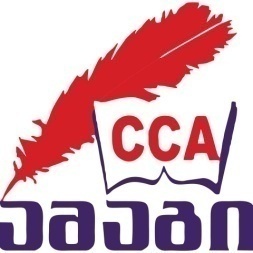 შპს საზოგადოებრივი კოლეჯი ,,ამაგი“პრაქტიკოსი ექთანისაკონტაქტო ინფორმაცია: მისამართი:   გორი, გორგასლის 1 ატელეფონი:  595535235ელ-ფოსტა: info.college.amagi@gmail.comვებ.გვერდი: www.amagi.edu.geპროგრამის   ხელმძღვანელი: მარიამ ჯოხაძეგორი2017სახელწოდება: პრაქტიკოსი  ექთანიჩარჩო დოკუმნენტის სარეგიტრაციო ნომერი: 09101-პ, რომლის საფუძველზე შემუშავებულია პროფესიული საგანმანათლებლო პროგრამამისანიჭებელი  პროფესიული კვალიფიკაცია:   პრაქტიკოსი ექთნის მეხუთე საფეხურის პროფესიული კვალიფიკაციასაკანონმდებლო ბაზა:საქართველოს კანონი  „პროფესიული განათლების შესახებ“ეროვნული საკვალიფიკაციო ჩარჩო პრაქტიკოსი ექთნის  პროფესიული  სტანდარტი                            დაშვების წინაპირობა:  სრული ზოგადი განათლებაკურსდამთავრებულთა კარიერული შესაძლებლობები: პროგრამის დასრულების შემდეგ პირს შეუძლია დასაქმდესა) ყველა სამედიცინო დაწესებულებაში:სტაციონარიამბულატორიადიაგნოსტიკურიცენტრიპირველადი ჯანდაცვის ობიექტებირეაბილიტაციის ცენტრებიესთეტიკური ცენტრებიგადაუდებელი დახმარების ცენტრებისასწრაფო გადაუდებელი ცენტრებიბ) სხვადასხვა ინსტიტუციაში:ბინაზე მომსახურება/პატრონაჟიპანსიონატები (ბავშვთა, მიუსაფართა, მოხუცთა სახლები)პალიატიური მზრუნველობის ცენტრებისაგანმანათლებლო დაწესებულებებისკოლამდელი აღზრდის დაწესებულებებიკვების ობიექტები  გ) ჯანდაცვის ორგანიზაციაშიჯანდაცვის სამინისტრომიზანი:მისცეს სტუდენტს საექთნო საქმისთვის საჭირო  ბაზისური თეორიული  ცოდნა და კლინიკური უნარ–ჩვევები, რის საფუძველზეც  წარმატებით  შეასრულებს  პრაქტიკოსი ექთნის პროფესიულ როლსა და ფუნქციებს,  საექთნო საქმის ძირითადი  ღირებულებების, ეთიკური და  სამართლებრივი ასპექტების   გათვალისწინებით.სწავლის შედეგები:პროგრამისდასრულების შემდეგპირს   შეუძლია:საექთნოპროცესისმართვაკომუნიკაცია საზოგადოებასთან და ჯანდაცვის გუნდთანჰიგიენური და ეპიდემიოლოგიური ღომისძიებების დაცვასამედიცინო დოკუმენტაციის წარმოებაპროფესიული განვითარებისთვის ზრუნვაჩარჩო დოკუმენტის საფუძველზე პროფესიული საგანმანათლებლო პროგრამის შემუშავება:საგანმანათლებლო დაწესებულება ჩარჩო დოკუმენტის საფუძველზე შეიმუშავებს პროფესიულ საგანმანათლებლო პროგრამას.შემუშავებული პროფესიული საგანმანათლებლო პროგრამა უნდა მოიცავდეს ყველა სავალდებულო ზოგად და სავალდებულო პროფესიულ მოდულს. შესაძლებელია ითვალისწინებდეს არჩევითი სტატუსის მოდულებს  ამავე პროფესიული პროგრამის მოდულების კრედიტთა საერთო მოცულობის არაუმეტეს 20 %-სა.პროგრამის  მოცულობა და სავარაუდო ხანგრძლივობა:  იმ პირებისთვის, რომელთაც არ უდასტურდებათ ქართული ენის კომპეტენციამოცულობა:   164კრედიტისავარაუდო ხანგრძლივობა:  29 სასწავლო თვეიმ პირებისთვის, რომელთაც  უდასტურდებათ ქართული ენის კომპეტენციამოცულობა:   134კრედიტისავარაუდო ხანგრძლივობა:   24 სასწავლო თვეპროგრამისსტრუქტურა  და   მოდულები:პროფესიული სტუდენტის მიღწევების შეფასება კრედიტის მინიჭება ხორციელდება სწავლის შედეგის მიღწევის დადასტურების საფუძველზე.  სწავლის შედეგის მიღწევის დადასტურება შესაძლებელია: ა) წინმსწრები ფორმალური განათლების ფარგლებში მიღწეულისწავლისშედეგებისაღიარებით (ჩათვლა);ბ) არაფორმალურიგანათლებისგზითმიღწეული სწავლის შედეგების დადასტურებაგანათლებისდამეცნიერებისმინისტრის მიერ დადგენილიწესით;გ) სწავლის შედეგების დადასტურება შეფასების გზით.არსებობს განმავითარებელი და განმსაზღვრელი შეფასება.განმავითარებელი შეფასება შესაძლოა განხორციელდეს როგორც ქულების, ასევე ჩათვლის პრინციპების გამოყენებით.განმსაზღვრელი შეფასება ითვალისწინებს მხოლოდ ჩათვლის პრინციპებზე დაფუძნებული (კომპეტენციების დადასტურებაზე დაფუძნებული) სისტემის გამოყენებას და უშვებს შემდეგი ორი ტიპის შეფასებას:ა) სწავლის შედეგი დადასტურდა;ბ) სწავლის შედეგი ვერ დადასტურდა.განმსაზღვრელი შეფასებისას უარყოფითი შედეგის მიღების შემთხვევაში პროფესიულ სტუდენტს უფლება აქვს პროგრამის დასრულებამდე მოითხოვოს სწავლის შედეგების მიღწევის დამატებითი შეფასება. შეფასების მეთოდი/მეთოდები რეკომენდაციის სახით მოცემულია მოდულებში.პროფესიული კვალიფიკაციის მინიჭება:პროფესიული კვალიფიკაციას მინიჭებაშპს საზოგადოებრივი კოლეჯის „ამაგი“ პრეროგატივაა. პროფესიული კვალიფიკაციის მოსაპოვებლად პროფესიულმა სტუდენტმა უნდა დააგროვოს პროფესიულ საგანმანათლებლო პროგრამაში განსაზღვრული მოდულებით გათვალისწინებული კრედიტები. სპეციალური საგანმანათლებლო საჭიროების   (სსსმ)  და შეზღუდული შესაძლებლობების მქონე  (შშმ) პროფესიული სტუდენტების სწავლებისათვის:შეზღუდულიშესაძლებლობისადასპეციალურისაგანმანათლებლოსაჭიროებისმქონეპირთაპროფესიულ საგანმანათლებლო პროგრამაში ჩართულობის უზრუნველყოფის მიზნით ასეთი პირები მოდულებზე დაიშვებიან მოდულის წინაპირობის/წინაპირობების დაძლევის გარეშე. პროფესიული საგანმანათლებლო პროგრამით განსაზღვრული კრედიტები პირს ენიჭება მხოლოდ შესაბამისი სწავლის შედეგების დადასტურების შემთხვევაში, ხოლო კვალიფიკაცია - XII პუნქტით გათვალისწინებული წესით.ქართულიენა A2 და ქართულიენა B1მოდულების, ქართულიენა A2 და ქართულიენა B1გავლა სავალდებულოა მხოლოდ იმ ჩარიცხული პირებისთვის, რომლებსაცარუდასტურდებათქართულიენისკომპეტენცია. აღნიშნული პირებისათვის პროფესიულსაგანმანათლებლოპროგრამაზესწავლებაიწყებაქართულიენისმოდულებით.დანართი 1. სასწავლო გეგმადანართი 2. პერსონალიდანართი 3. მოდულებიდანართი 3.1. სავალდებულო ზოგადი მოდული „ინფორმაციული წიგნიერება 2“დანართი 3. 2. სავალდებულო ზოგადი მოდული „მეწარმეობა 3“დანართი 3.3. სავალდებულო ზოგადი მოდული „უცხოური ენა (ინგლისური)“დანართი 3.4.   სავალდებულო პროფესიული მოდული „გაცნობითი პრაქტიკა - პრაქტიკოსი ექთანი“დანართი 3.5.   სავალდებულო პროფესიული მოდული „საწარმოო პრაქტიკა - პრაქტიკოსი ექთანი“დანართი 3.6.   სავალდებულო პროფესიული მოდული „პრაქტიკული პროექტი - პრაქტიკოსი ექთანი“დანართი 3.7.   სავალდებულო პროფესიული მოდული „ავადმყოფის მოვლა“დანართი 3.8.   სავალდებულო პროფესიული მოდული „გინეკოლოგიური პაციენტის საექთნო მართვა“დანართი 3.9. სავალდებულო პროფესიული მოდული „დერმატო-ვენეროლოგიური პაციენტის საექთნო მართვა“დანართი 3.10. სავალდებულო პროფესიული მოდული „ენდოკრინული პაციენტის საექთნო მართვა“დანართი 3.11. სავალდებულო პროფესიული მოდული „თავისა და კისრის პათოლოგიების მქონე პაციენტის საექთნო მართვა“დანართი 3.12. სავალდებულო პროფესიული მოდული „თერაპიული პაციენტის საექთნო მართვა“დანართი 3.13. სავალდებულო პროფესიული მოდული „ინფექციის კონტროლი საექთნო საქმეში“დანართი 3.14. სავალდებულო პროფესიული მოდული „ინფექციური პაციენტის საექთნო მართვა“დანართი 3.15. სავალდებულო პროფესიული მოდული „კრიტიკულ მდგომარეობაში მყოფი პაციენტის საექთნო მართვა“დანართი 3.16. სავალდებულო პროფესიული მოდული „ნევროლოგიური პაციენტის საექთნო მართვა“დანართი 3.17. სავალდებულო პროფესიული მოდული „ონკოლოგიური პაციენტის საექთნო მართვა“დანართი 3.18. სავალდებულო პროფესიული მოდული „პაციენტის ფიზიკური შფასება“დანართი 3.19. სავალდებულო პროფესიული მოდული „პედიატრიული პაციენტის საექთნო მართვა“დანართი 3.20. სავალდებულო პროფესიული მოდული „პირველადი გადაუდებელი დახმარება“დანართი 3.21. სავალდებულო პროფესიული მოდული „რეაბილიტაცია საექთნო საქმეში“დანართი 3.22. სავალდებულო პროფესიული მოდული „საექთნო პროცესის მართვა, ჯანსაღი ცხოვრების წესის ხელშეწყობა“დანართი 3.23. სავალდებულო პროფესიული მოდული „საექთნო პროცედურები და მანიპულაციები“დანართი 3.24. სავალდებულო პროფესიული მოდული „სამედიცინო ტერმინოლოგია და დოკუმენტაცია საექთნო საქმეში“დანართი 3.25. სავალდებულო პროფესიული მოდული „ფარმაკოლოგიის საფუძვლები საექთნო საქმეში“დანართი 3.26. სავალდებულო პროფესიული მოდული „ფსიქიატრიული პაციენტის საექთნო მართვა“დანართი 3.27. სავალდებულო პროფესიული მოდული „ქირურგიული პაციენტის საექთნო მართა“დანართი 3.28. არჩევითი პროფესიული მოდული „ექთანი ანესთეზისტის საქმე“დანართი 3.29. არჩევითი პროფესიული მოდული „გერიატრიული პაციენტის საექთნო მართვა“დანართი 3.30. არჩევითი პროფესიული მოდული „კვება და დიეტა“დანართი 3.31. არჩევითი პროფესიული მოდული „პალიატიური პაციენტის საექთნო მოვლა“დანართი 3.32. არჩევითი პროფესიული მოდული „მუშაობის სპეციფიკა სამედიცინო ლაბორატორიებსა და დიაგნოსტიკის ცენტრებში“დანართი 3.33. არჩევითი პროფესიული მოდული „საოპერაციო ბლოკის ექთნის საქმე“დანართი 3.34. არჩევითი პროფესიული მოდული „სწავლების პრინციპები საექთნო საქმეში“დანართი 3.35. არჩევითი პროფესიული მოდული „ფიზიოთერაპია“        იმ ჩარიცხული პირებისთვის, რომლებსაც არ უდასტურდებათ ქართული ენის კომპეტენცია:           დანართი 3. 36 ქართული ენის მოდულებისავალდებულოზოგადი  მოდულებისავალდებულოზოგადი  მოდულებისავალდებულოზოგადი  მოდულებისავალდებულო   პროფესიული                 მოდულებისავალდებულო   პროფესიული                 მოდულებისავალდებულო   პროფესიული                 მოდულებიარჩევითიპროფესიული მოდულებიარჩევითიპროფესიული მოდულებიარჩევითიპროფესიული მოდულები№დასახელებაკრედიტი№დასახელებაკრედიტი№დასახელებაკრედიტი1ინფორმაციული წიგნიერება 234გაცნობითი პრაქტიკა - პრაქტიკოსი ექთანი228ექთანი ანესთეზისტის საქმე22მეწარმეობა 325საწარმოო პრაქტიკა - პრაქტიკოსი ექთანი1229გერიატრიულიპაციენტისსაექთნო მართვა23უცხოური ენა (ინგლისური)56პრაქტიკული პროექტი - პრაქტიკოსი ექთანი630კვებადადიეტა27ავადმყოფისმოვლა631პალიატიური პაციენტის საექთნო მოვლა28გინეკოლოგიურიპაციენტისსაექთნომართვა432მუშაობისსპეციფიკასამედიცინოლაბორატორიებსადადიაგნოსტიკისცენტრებში29დერმატო-ვენეროლოგიურიპაციენტისსაექთნომართვა233საოპერაციო  ბლოკის ექთნისსაქმე210ენდოკრინულიპაციენტისსაექთნომართვა234სწავლებისპრინციპებისაექთნოსაქმეში211თავისადაკისრისპათოგიების მქონე  პაციენტისსაექთნომართვა235ფიზიოთერაპია212თერაპიულიპაციენტისსაექთნომართვა613ინფექციისკონტროლისაექთნო საქმესი414ინფექციურიპაციენტისსაექთნომართვა415კრიტიკულმდგომარეობაშიმყოფიპაციენტისსაექთნომართვა616ნევროლოგიურიპაციენტისსაექთნომართვა417ონკოლოგიურიპაციენტისსაექთნომართვა318პაციენტისფიზიკურიშეფასება819პედიატრიულიპაციენტისსაექთნომართვა520პირველადიგადაუდებელიდახმარება221რეაბილიტაცია საექთნოსაქმეში222საექთნოპროცესისმართვა, ჯანსაღიცხოვრებისწესისხელშეწყობა423საექთნოპროცედურებიდამანიპულაციები624სამედიცინოტერმინოლოგიადადოკუმენტაციასაექთნოსაქმეში225ფარმაკოლოგიისსაფუძვლებისაექთნოსაქმეში526ფსიქიატრიულიპაციენტისსაექთნომართვა327ქირურგიულიპაციენტისსაექთნომართვა7სულ11სულ107სულ16